REPUBLIKA HRVATSKA 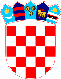 VUKOVARSKO SRIJEMSKA ŽUPANIJA OPĆINA TOVARNIK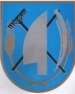  OPĆINSKI NAČELNIKKLASA:  021-05/21-03/4URBROJ: 2188/12-04-21-13Tovarnik, 30.3.2021.Na temelju : čl. 31. Statuta Općine Tovarnik ( Službeni vjesnik Vukovarsko-srijemske županije br.3/21)  i čl. 74. Zakona o komunalnom gospodarstvu     (NN 68/18 i 110/18), Općinsko vijeće na 33.sjednici, održanoj dana 30.3.2021.godine, donosiODLUKU O USVAJANJU IZVJEŠTAJA O IZVRŠENJU PROGRAMA ODRŽAVANJA KOMUNALNE INFRASTRUKTURE OPĆINE TOVARNIK ZA 2020.I.Usvaja se izvještaj  o izvršenju Programa održavanja  komunalne  infrastrukture Općine Tovarnik za 2020. godinu koje je Općinskom vijeću Općine Tovarnik podnijela Načelnica Općine Tovarnik istodobno s godišnjim izvješćem o izvršenju proračuna Općine Tovarnik za 2020. godineII.Izvještaj iz toč. I. ove Oluke je sastavni dio ove Odluke. III.Ova  Odluka će bit objavljena   u „Službenom vjesniku“ Vukovarsko-srijemske županije a stupa na snagu osmi dan od objave. PRESJEDNIK VIJEĆADubravkmo Blašković